k|]; lj1KtL!^ d+l;/, @)&*g]kfn P;lacfO{ a}+s lnld6]8n] cfˆgf] ;+:yfut ;fdflhs pQ/bfloTj cGtu{t hfgsL dlGb/ Joj:yfkgnfO{ dlGb/ kl/;/nfO{ ;kmf /fVg !@a6f 8:6lag pknAw u/fPsf] 5. o; kxnn] hfgsL dlGb/sf] ;f}Gbo{df j[l4 x'gsf ;fy} ko{6g k|j4{g / dlGb/ bz{g ug{ cfpg] tLy{ofqLsf] cf/fdbfoL a;fO{df ;xof]u k'Ug] ljZjf; a}+sn] lnPsf] 5 .o; cj;/df a}+sn] hfgsL dlGb/df QR sf]8 / POS d]l;g x:tfGt/0f tyf h8fg u/]sf] 5 h;n] :jb]zL tyf ljb]zL tLy{ofqLx¿af6 l8lh6n dfWodaf6 rGbf k|fKt ug{ ;Sg]5 . l8lh6n 8f]g]zg :yfkgf ugf{n] l8lh6n bfg ug{ rfxg] nfvf}+ :jb]zL tyf ljb]zL cfuGt'sx¿nfO{ ;xh x'g] a}+ssf] ljZjf; 5.hfgsL dlGb/df cfof]hgf ePsf]] ;df/f]xdf g]kfn P;lacfO{ a}+ssf k|aGw lgb]{zs tyf k|d"v sfo{sf/L clws[t >L bLks s"df/ b], gfoa k|d'v sfo{sf/L clws[t tyf k|d'v ljlQo clws[t >L df]xDdb l/hjfg cfnd, k|d'v ;+rfng clws[t >L ofbj]+› sf+tn] 8:6lag, QR code, POS pQ/flwsf/L dxGtf >L /fd /f]zgbf; j}i0fnfO{ x:tfGt/0f ug'{e¥of] . pQm ;df/f]xdf as}+sf k|b]z-@, k|d'v >L n]vgfy kf]v/]n, hgsk'/-zfvf k|aGws >L bLk]G› 7fs'/ tyf as}+sf cGo kbfclwsf/Lx?sf ;fy} hfgsL dlGb/ Joj:yfkgsf tkm{af6 dxGtf >L >L !)* >L/fd tk]Zj/ bf; j}i0fj, k'hf/L >L Clifs]z emf, / dlGb/ Joj:yfkgsf kbflwsf/L tyf ;of}+ tLy{ofqLx?sf] pkl:ylt /x]sf] lyof] .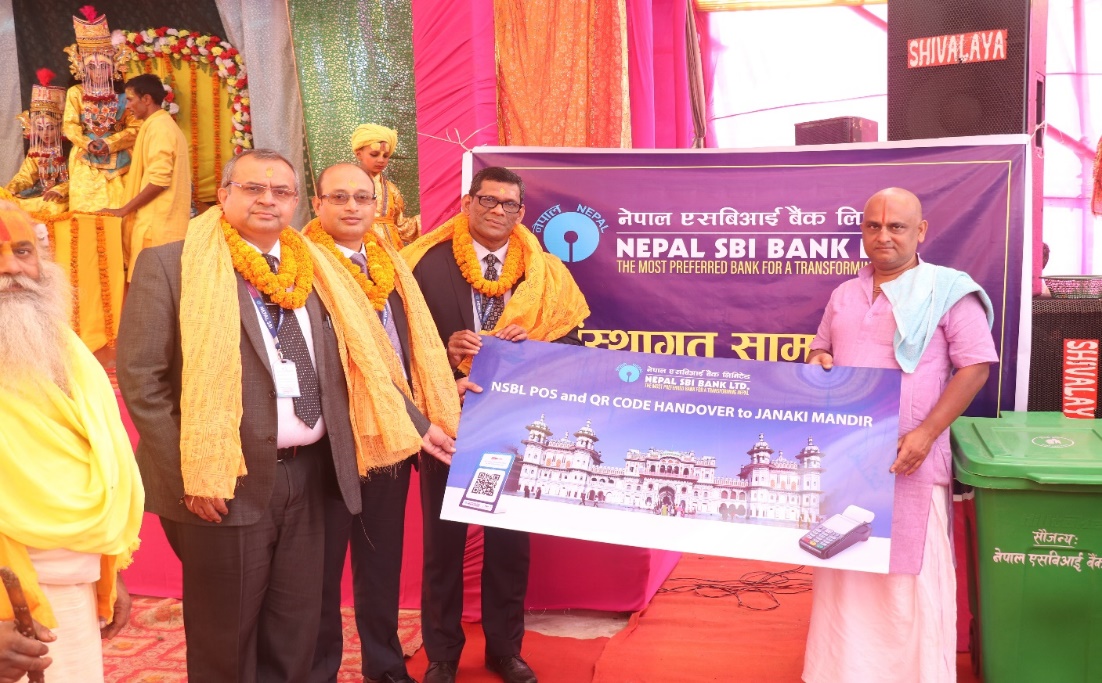 